О внесении изменений в постановление администрацииЖигаловского муниципального образования от 17 июня2021 года № 50 «Об утверждении административногорегламента предоставления муниципальной услуги  «Утверждение схемы расположения земельного участкаили земельных участков, находящихся в муниципальной собственности Жигаловского муниципального образования,а также земельного участка или земельных участков,  государственная собственность на которые не разграничена,на кадастровом плане территории».                В целях приведения в соответствие с действующим законодательством РФ постановление администрации Жигаловского муниципального образования от 17 июня 2021 года  №50 «Об утверждении административного регламента предоставления муниципальной услуги «Утверждение схемы расположения земельного участка или земельных участков, находящихся в муниципальной собственности Жигаловского муниципального образования, а также земельного участка или земельных участков, государственная собственность на которые не разграничена, на кадастровом плане территории» (далее – Постановление, Регламент), руководствуясь Федеральным законом № 210-ФЗ от 27.07.2010 г. «Об организации предоставления государственных и муниципальных услуг», администрация Жигаловского муниципального образования,ПОСТАНОВЛЯЕТ:Внести следующие изменения в Постановление, Регламент:Преамбулу Постановления  изложить в следующей редакции: «В соответствии с Земельным кодексом Российской Федерации, Федеральным законом от 25 октября 2001 №137-ФЗ «О введении в действие Земельного кодекса Российской Федерации», Федеральным законом от 27 июля 2010 года № 210-ФЗ «Об организации предоставления  государственных и муниципальных услуг», руководствуясь Уставом Жигаловского муниципального образования,  администрация Жигаловского муниципального образования»;Пункт  174  Регламента изложить в следующей редакции:«Действия (бездействия) или решения, которые обжалуются заявителем, могут быть законными и обоснованными, а требования, указанные в жалобе заявителя незаконными. Уполномоченный на рассмотрение жалобы орган отказывает в удовлетворении жалобы в следующих случаях:наличие вступившего в законную силу решения суда, арбитражного суда по жалобе о том же предмете и по тем же основаниям;подача жалобы лицом, полномочия которого не подтверждены в порядке, установленном законодательством Российской Федерации;наличие решения по жалобе, принятого ранее в отношении того же заявителя и по тому же предмету жалобы». 2.   Настоящее Постановление опубликовать в «Спецвыпуск Жигалово» и разместить в сети интернет на официальном сайте администрации Жигаловского муниципального образования http://жигалово-адм.рф;          3. Контроль за исполнением настоящего постановления оставляю за собой. 4. Настоящее постановление вступает в силу со дня его официального опубликования (обнародования).Глава Жигаловскогомуниципального образования                                                               Д.А. Лунёв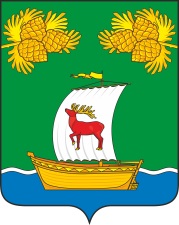 РОССИЙСКАЯ ФЕДЕРАЦИЯИРКУТСКАЯ ОБЛАСТЬАДМИНИСТРАЦИЯЖИГАЛОВСКОГО МУНИЦИПАЛЬНОГО ОБРАЗОВАНИЯПОСТАНОВЛЕНИЕРОССИЙСКАЯ ФЕДЕРАЦИЯИРКУТСКАЯ ОБЛАСТЬАДМИНИСТРАЦИЯЖИГАЛОВСКОГО МУНИЦИПАЛЬНОГО ОБРАЗОВАНИЯПОСТАНОВЛЕНИЕ          «19» августа 2021 г. № 74рп. Жигалово